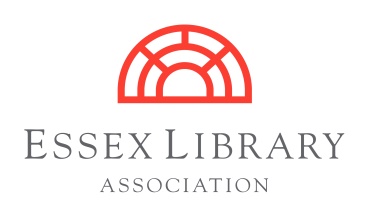 Patron Registration FormNAME: ADDRESS: TELEPHONE: EMAIL: APPLICANTS UNDER 18 ONLYParent/Guardian Name: TEMPORARY CARD APPLICANTS ONLYResponsible Essex Resident Name: We respect your privacy and will not pass this information along to other organizations or companies.HOW DO YOU PREFER TO BE NOTIFIED? Telephone	 Email	Please check here if you would like to receive email notifications about program cancellations, special events, ways to support the Library and other useful information.
	Please check here if you would like to receive Librar-E-Lations, the Essex Library Association’s monthly online newsletter         State law requires that we verify you are a resident of Essex: identification must be presented showing proof of residency (a driver’s license or state ID with present address, or a photo ID plus one other form of ID that shows current address such as a utility bill, rent receipt, or other official document. This document must be dated within three months of library card application. I agree to the circulation policies of the Essex Library Association. Patron Signature(Parent/Guardian if applicant is under 18 or responsible Essex resident if temporary card applicant.)